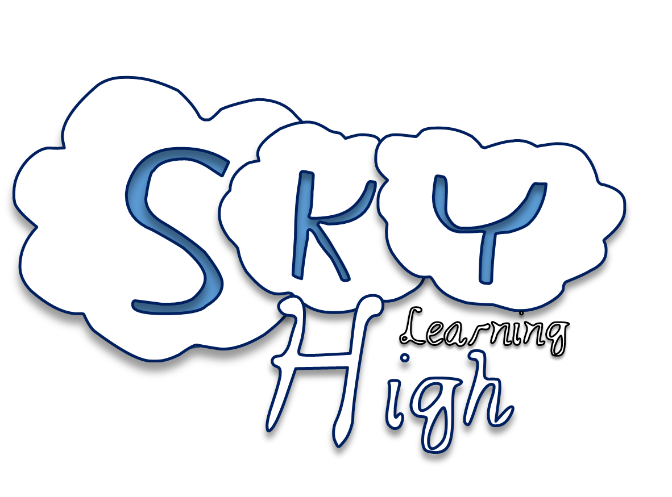 Today’s ‘Sky High’ question is……Insert your ‘Sky High’ question into this space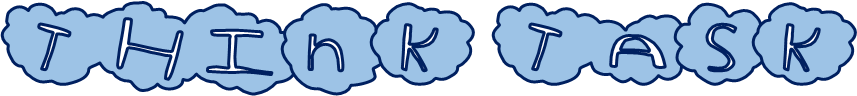 Read the ‘Sky High’ question and underline the keywords from itFrom reading the ‘Sky High’ question how confident do you feel that you could answer it correctly straight away?Why do you think this? (Try to give a reason)Have a guess at what you think the answer could be…….